ΚΥΡΙΟΣ ΤΟΥ ΕΡΓΟΥ :ΥΠΟΥΡΓΕΙΟ ΥΓΕΙΑΣΓΕΝΙΚΟ ΝΟΣΟΚΟΜΕΙΟ ΑΝΑΤΟΛΙΚΗΣ ΑΤΤΙΚΗΣ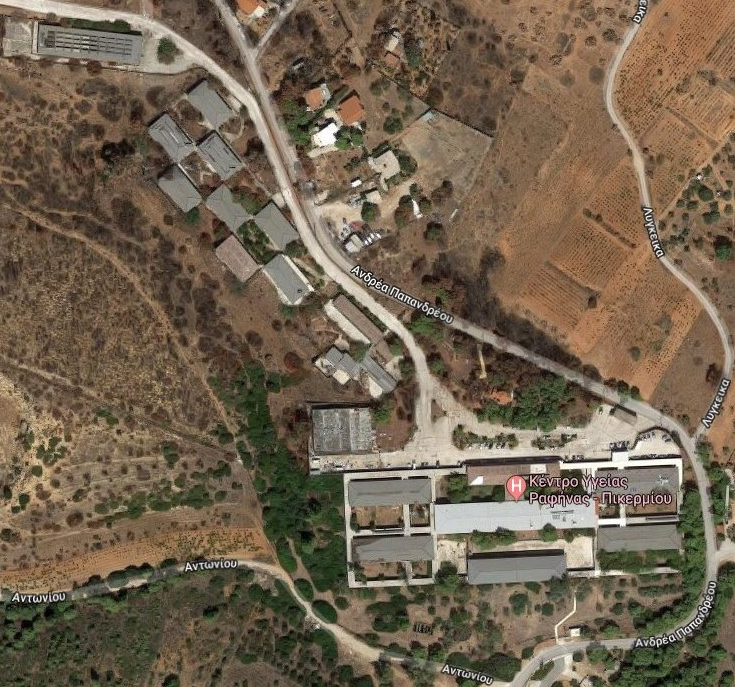 ΕΚΘΕΣΗ ΤΩΝ ΠΡΟΒΛΕΠΟΜΕΝΩΝ ΚΤΙΡΙΑΚΩΝ ΕΓΚΑΤΑΣΤΑΣΕΩΝΑΘΗΝΑ,  ΙΟΥΝΙΟΣ   20191.	ΠΕΡΙΓΡΑΦΗ ΝΟΣΟΚΟΜΕΙΟΥ ΒΑΣΙΚΩΝ ΙΑΤΡΙΚΩΝ ΕΙΔΙΚΟΤΗΤΩΝ1.1	ΓΕΝΙΚΗ ΠΕΡΙΓΡΑΦΗΤο Γενικό Νοσοκομείο Ανατολικής Αττικής προβλέπεται να εγκατασταθεί στα παλαιά κτίρια του Παιδικού Ψυχιατρικού Νοσοκομείου Νταού Πεντέλης, παραπλεύρως του ήδη εν λειτουργία Κέντρου Υγείας Ραφήνας.Το Νοσοκομείο θα έχει δυναμικότητα 80 κλινών εσωτερικών ασθενών και θα διαθέτει τις κύριες Κλινικές Εξειδικεύσεις: Παθολογικές κλίνες καθώς και κλίνες Γενικής Χειρουργικής.Το Νοσοκομείο θα καταλάβει τμήμα των υφισταμένων παλαιών κτιρίων των οποίων η συνολική επιφάνεια θα εκτείνεται σε περίπου 9.600,00 – 10.000,00 m2.1.2	ΚΑΤΑΓΡΑΦΗ ΤΩΝ ΠΕΡΙΛΑΜΒΑΝΟΜΕΝΩΝ ΒΑΣΙΚΩΝ ΥΠΟΔΟΜΩΝΔεδομένου ότι τα υφιστάμενα κτίρια έχουν μελετηθεί και κατασκευασθεί με βάση μελέτες της δεκαετίας του ΄70 (δηλαδή με μη ισχύοντες πλέον κανονισμούς), είναι προφανές ότι θα υποστούν πλήρη κτιριακή αναμόρφωση, προκειμένου να στεγάσουν το νέο σύγχρονο Γ.Ν. Ανατολικής Αττικής.Πιο συγκεκριμένα θα απαιτηθούν:1.2.1	Στατική Αποκατάσταση και Ενίσχυση Αυτή θα προκύψει μετά από τις απαραίτητες Γεωτεχνικές Μελέτες και Ερευνητικές Εργασίες για την διαπίστωση της σημερινής κατάστασης του Φέροντος Οργανισμού καθώς και Μελέτη Στατικής Επάρκειας, σύμφωνα με τον σήμερα ισχύοντα Κανονισμό Επεμβάσεων, τις επιβαρύνσεις των νέων Αρχιτεκτονικών και Βιοϊατρικών προβλέψεων και τις λοιπές ισχύουσες διατάξεις.1.2.2	Αρχιτεκτονική πλήρη Αναμόρφωση Αυτή θα απαιτηθεί προκειμένου το Νέο Νοσηλευτικό Συγκρότημα να διαθέτει τις πιο κάτω Βασικές Λειτουργικές Υποδομές:Ολιγόκλινους (μονόκλινους – δίκλινους) θαλάμους ασθενών με ιδιαίτερο χώρο υγιεινής (W.C. – Douche).Επάρκεια χώρων Διαγνωστικών Εξετάσεων(π.χ. Εργαστήρια in vitro, Χώρους Ακτινοδιάγνωσης με Αξονικό Τομογράφο, Εξωτερικά Ιατρεία σε συνδιασμό και με το υφιστάμενο Κέντρο Υγείας).Λειτουργικό και Ορθολογιστικό Συγκρότημα Χειρουργείων, με χώρους επαρκείς και ορθά οργανωμένους για την διασφάλιση του απαιτούμενου βαθμού ασηψίας (2 κύριες αίθουσες επεμβάσεων και 1 αίθουσα σηπτικών επεμβάσεων).Μικρή Μονάδα Εντατικής Θεραπείας για την αντιμετώπιση των εχόντων ανάγκη χειρουργικών περιστατικών ή βαρέων τραυματισμών κλπ. (4 κλινών)Εκτεταμένο Τμήμα Επειγόντων Περιστατικών για την αντιμετώπιση των αναγκών των πυκνοκατοικημένων Ανατολικών Προαστίων της Αττικής (π.χ. τροχαία, κλπ.).Επαρκή και κατάλληλα διαμορφωμένα και εξοπλισμένα Τμήματα Νοσοκομειακής Υποδομής.Συγκρότημα Κεντρικής ΑποστείρωσηςΜαγειρείοΤμήμα Διαχείρισης Νοσοκομειακού ΙματισμούΦαρμακείοΤμήμα παραμονής ΝεκρώνΑποθηκευτικούς ΧώρουςΕπαρκείς χώρους Διοικητικών και Τεχνικών ΥπηρεσιώνΚοιτώνες Εφημερευόντων Ιατρών1.2.3	Νέες Ηλεκτρομηχανολογικές Εγκαταστάσεις Νέες Ηλεκτρομηχανολογικές Εγκαταστάσεις απαιτούνται για την διασφάλιση των σύγχρονων απαιτήσεων σ’ ότι αφορά τις συνθήκες Νοσηλείας και Εργασίας καθώς και την απαραίτητη ασηψία -  καθαριότητα – υγιεινή των ειδικών Λειτουργικών Τμημάτων (π.χ. Χειρουργεία, Κεντρική Αποστείρωση, Μονάδα Εντατικής Θεραπείας, Μαγειρείο κλπ.).Προς τούτο θα αποξηλωθούν όλες οι παλαιές υφιστάμενες Η/Μ εγκαταστάσεις και θα κατασκευασθούν νέες σύμφωνα με τους σύγχρονους κανονισμούς και τις οδηγίες της Δ.Τ.Υ. του Υπουργείου  Υγείας.Ιδιαίτερη σημασία θα δοθεί στις πιο κάτω Ειδικές Εγκαταστάσεις:Στην εγκατάσταση Κλιματισμού – Θέρμανσης – Αερισμού, στην οποία βασίζεται αφ’ ενός μεν η άνεση Νοσηλευομένων και Εργαζομένων αλλά και η ασηψία των πιο πάνω αναφερθέντων ειδικών Λειτουργικών Τμημάτων.Στις εγκαταστάσεις Πυρανίχνευσης – Πυρόσβεσης – Ενεργητικής Πυροπροστασίας.Στην Μελέτη Ενεργειακής Απόδοσης του κτιρίου, ώστε το αναδιαρυθμισμένο κτιριακό Συγκρότημα να επιτυγχάνει το ελάχιστο δυνατόν περιβαλλοντικό αποτύπωμα στην ιδιαίτερα επιβαρυμένη περιβαλλοντικά αυτή περιοχή.Στην Μελέτη ηλεκτρικών και φωτισμού για την ορθολογική τροφοδότηση του Βιοϊατρικού Εξοπλισμού αλλά και τις συνθήκες άνεσης των χρηστών του κτιρίου.Στην επάρκεια των Ανελκυστήρων κλπ. ανυψωτικών συστημάτων.Στην εγκατάσταση των ασθενών ρευμάτων για την βέλτιστη απόδοση των διαφόρων συστημάτων (π.χ. κλήσης αδελφής από τους ασθενείς, εσωτερική –ενδοεπικοινωνία, data, alarm, τους απαραίτητους από την σύγχρονη τεχνολογία αυτοματισμούς κλπ.).1.2.4	Ο Βιοϊατρικός, Γραφειακός και Ξενοδοχειακός Εξοπλισμός  Ο Βιοϊατρικός, Γραφειακός και Ξενοδοχειακός Εξοπλισμός του Νοσοκομείου θα πρέπει να περιλαμβάνει:α)	Σύγχρονων Προδιαγραφών στοιχεία Βιοϊατρικού Εξοπλισμού για όλα τα Λειτουργικά Τμήματα του Νοσοκομείου. Ως παραδείγματα αναφέρονται τα πιο κάτω:Σύγχρονες επίτοιχες κονσόλες (για φωτισμό, παροχή οξυγόνου κενού πριζών κλπ.) για τους εσωτερικούς ασθενείς (bed head units).Σύγχρονα monitors για τον έλεγχο των ζωτικών λειτουργιών των ασθενών στην Μονάδα Εντατικής Θεραπείας.Αξιόπιστο εξοπλισμό χειρουργικών αιθουσών (π.χ. χειρουργικές τράπεζες, σκιαλυτικές λυχνίες, στήλες αναισθησιολόγων – χειρουργών κλπ.).Τελευταίου τύπου μηχανήματα ιατρικών απεικονίσεων (ακτινοδιαγνωστικά, υπερήχων, διαφανοσκόπια κλπ.).Λειτουργικό και σύγχρονο εξοπλισμό εργαστηρίων in vitro (σύγχρονους εργαστηριακούς πάγκους, αυτόματους αναλυτές, φυγόκεντρους κλπ.).Τελευταίου τύπου εξοπλισμό Κεντρικής Αποστείρωσης κλπ. (κλιβάνους, ειδικά απολυμαντήρια – πλυντήρια, πάγκους δεματοποίησης, ειδικά τροχήλατα κλπ.)β)	Σύγχρονο και Λειτουργικό Γραφειακό και Ξενοδοχειακό Εξοπλισμό. Ως παραδείγματα αναφέρονται τα πιο κάτω:Κλίνες και κομοδίνα εσωτερικών ασθενών.Γραφεία – καθίσματα, ερμάρια, βιβλιοθήκες κλπ.Σύγχρονο εξοπλισμό Μαγειρείου και offices φαγητού των Νοσηλευτικών Μονάδων, ώστε να επιτυγχάνεται η υγιεινή διατροφή των ασθενών.Εξοπλισμό χώρων αναμονής, καθιστικών ασθενών κλπ.1.2.5	Διαμόρφωση του Περιβάλλοντος Χώρου 1.2.5.1	Οι Προσβάσεις και η Στάθμευση Η πρόσβαση ασθενών και συνοδών πεζών και οχημάτωνΚεντρικής ΕισόδουΤμήματος Επειγόντων ΠεριστατικώνΤακτικών Εξωτερικών ΙατρείωνΗ πρόσβαση των ΕργαζομένωνΗ Στάθμευση ασθενοφόρων, επισκεπτών, προσωπικούΗ πρόσβαση των Υπηρεσιακών οχημάτων (τροφοδοσίας, νεκροφόρων, κλπ.).1.2.5.2	Η Λειτουργική και Αισθητική Διαμόρφωση του  Υπαιθρίου Χώρου Απαιτείται για όλους τους χρήστες (ασθενείς, εργαζομένους, επισκέπτες) και θα περιλαμβάνει:Πράσινο, υπαίθρια καθιστικά, πεζοδρόμους, πλακόστρωτα, κρήνες, πέργκολες, φράκτες, θυρωρείο κλπ. 2.	ΠΕΡΙΓΡΑΦΗ ΝΟΣΟΚΟΜΕΙΟΥ ΜΕ ΔΙΕΥΡΥΜΕΝΕΣ ΥΓΕΙΟΝΟΜΙΚΕΣ ΔΥΝΑΤΟΤΗΤΕΣ2.1	ΑΙΤΙΟΛΟΓΗΣΗ ΤΗΣ ΑΝΑΓΚΗΣ ΔΙΕΥΡΥΜΕΝΩΝ ΔΥΝΑΤΟΤΗΤΩΝΔεδομένου ότι το Γενικό Νοσοκομείο Ανατολικής Αττικής εξυπηρετεί τον σημαντικό πληθυσμό των ανατολικών προαστίων της Αττικής και ότι το οδικό δίκτυο της περιοχής δεν είναι ανεπτυγμένο, κρίνεται σκόπιμο το Νοσοκομείο να διαθέτει πρόσθετες ιατρικές δυνατότητες ώστε να περιορίζονται κατά το δυνατόν οι διακομιδές των ασθενών (χρονίων και επειγουσών περιπτώσεων) προς το Κέντρο. Επισημαίνεται επιπλέον, ότι ο πληθυσμός των εξυπηρετουμένων περιοχών υπερτριπλασιάζεται κατά το θέρος.2.2         ΟΙ ΠΡΟΤΕΙΝΟΜΕΝΕΣ ΠΡΟΣΘΕΤΕΣ ΙΑΤΡΙΚΕΣ ΕΞΥΠΗΡΕΤΗΣΕΙΣ2.2.1      Διαγνωστικό Μηχάνημα Μαγνητικού Τομογράφου΄Εχουν πολλαπλασιασθεί σήμερα οι διαγνωστικές ανάγκες με χρήση Μαγνητικού Τομογράφου. Θεωρείται κατά συνέπεια απαραίτητη η πρόβλεψη του μηχανήματος αυτού στην διευρυμένη περίπτωση Νοσοκομείου.2.2.2      Μονάδα Ημερήσιας ΝοσηλείαςΗ Μονάδα Ημερήσιας Νοσηλείας θα εξυπηρετεί προγραμματισμένες μικρές χειρουργικές επεμβάσεις χωρίς παραμονή  του ασθενούς σε Νοσηλευτική Μονάδα κατά την νύκτα, ελαφρύνοντας έτσι σημαντικά το κόστος του Εθνικού Συστήματος Υγείας, και του Κοινωνικού κόστους (απώλεια χρόνου των οικείων του ασθενούς κλπ.).Επιπλέον οι Μονάδες αυτές ελαφρύνουν όπως έχει αποδειχθεί στην πράξη και τον φόρτο των Τμημάτων Επειγόντων Περιστατικών.Θα περιλαμβάνει δύο χώρους μικρών επεμβάσεων, χώρους ανάνηψης, υποδοχής και ολιγόωρης παραμονής των ασθενών.2.2.3      Μονάδα Τεχνητού ΝεφρούΗ Μονάδα Τεχνητού Νεφρού 15 Μηχανημάτων και μιας θέσης για ειδικές περιπτώσεις κρίνεται απαραίτητη, διότι θα διευκολύνει τους Νεφροπαθείς της περιοχής που σήμερα πρέπει να μετακινούνται 3 φορές την εβδομάδα προς τα Νοσοκομεία του ευρύτερου αστικού Συγκροτήματος της Πρωτεύουσας.2.2.4      Τμήμα ΕνδοσκοπήσεωνΣήμερα οι ενδοσκοπήσεις (π.χ. γαστροσκοπήσεις – κολονοσκοπήσεις) έχουν καταστεί εξέταση προληπτικής ρουτίνας για πολύ μεγάλο τμήμα του πληθυσμού (π.χ. άνω της ηλικίας των 50 ετών), ενώ συγχρόνως αποτελούν βασικό τύπο εξετάσεων για μεγάλες κατηγορίες ασθενών.Κρίνεται σκόπιμη κατά συνέπεια η πρόβλεψη εξειδικευμένου τμήματος ενδοσκοπήσεων  με τον κατάλληλο εξοπλισμό και την απαραίτητη ασηψία.2.2.5      Τμήμα ΦυσικοθεραπείαςΗ φυσιοθεραπεία θεωρείται πλέον απαραίτητο Τμήμα του Γενικού Νοσοκομείου δεδομένου ότι είναι αναγκαία μετά την βασική θεραπεία πολλών περιπτώσεων ασθενών (τροχαία, μετεγχειρητικές περιπτώσεις, καρδιακά νοσήματα κλπ.).2.2.6      Αύξηση Δυναμικότητας Μ.Ε.Θ. – Πρόβλεψη Μ.Α.Φ.Η εν γένει έλλειψη κλινών εντατικής νοσηλείας αποτελεί εθνικό πρόβλημα που θα επιλυθεί μόνο με την πρόβλεψη επαρκούς αριθμού κλινών Εντατικής Θεραπείας (τουλάχιστον 6-8 στην προκειμένη περίπτωση) σε κάθε Νοσοκομείο, αλλά και με την ενίσχυση αυτών με Μονάδα Αυξημένης Φροντίδας (ΜΑΦ) για την κάλυψη της μεταξύ ΜΕΘ και κοινής Νοσηλείας αναγκαίας νοσηλείας.3.	ΠΡΟΣΕΓΓΙΣΤΙΚΟΣ ΠΡΟΫΠΟΛΟΓΙΣΜΟΣ ΝΟΣΟΚΟΜΕΙΟΥ3.1	ΠΡΟΣΕΓΓΙΣΤΙΚΟΣ ΠΡΟΫΠΟΛΟΓΙΣΜΟΣ ΝΟΣΟΚΟΜΕΙΟΥ 	ΒΑΣΙΚΗΣ ΥΠΟΔΟΜΗΣΕΚΤΙΜΗΣΗ ΕΜΒΑΔΟΥ ΚΤΙΡΙΟΥ: 80 κλ. X 120 m2/κλ. = 9.600,00 m23.2	ΠΡΟΣΕΓΓΙΣΤΙΚΟΣ ΠΡΟΫΠΟΛΟΓΙΣΜΟΣ ΝΟΣΟΚΟΜΕΙΟΥ ΔΙΕΥΡΥΜΕΝΗΣ ΥΠΟΔΟΜΗΣΕΚΤΙΜΗΣΗ ΕΜΒΑΔΟΥ ΚΤΙΡΙΟΥ: 80 κλ. X 150 m2/κλ. = 12.000,00 m24.	ΧΡΟΝΟΔΙΑΓΡΑΜΜΑ ΥΛΟΠΟΙΗΣΗΣ ΕΡΓΟΥ4.1	ΠΕΡΙΠΤΩΣΗ ΝΟΣΟΚΟΜΕΙΟΥ ΒΑΣΙΚΗΣ ΥΠΟΔΟΜΗΣ4.2	ΠΕΡΙΠΤΩΣΗ ΝΟΣΟΚΟΜΕΙΟΥ ΔΙΕΥΡΥΜΕΝΗΣ ΥΠΟΔΟΜΗΣΕΚΤΙΜΗΣΗ ΠΡΟΫΠΟΛΟΓΙΣΜΟΥ ΕΡΓΟΥΚτίριο : 9.600 m2 X 1.500 €/m2 =14.400.000,00 €Περιβάλλων Χώρος :	     750.000,00 €ΣΥΝΟΛΟΝ	15.150.000,00 €Αν προστεθούν Εργολαβικό ΄Οφελος και Γενικά ΄Εξοδα, Απρόβλεπτα και Φ.Π.Α. 24%	24.240.000,00€Αναμένεται έκπτωση κατά τη δημοπράτηση ~ 50%.Συνεπώς πραγματική δαπάνη~ 	12.000.000,00 € περίπουΕξοπλισμός(Γραφειακός, Ξενοδοχειακός, Βιοϊατρικός)	  5.000.000,00 € περίπουΣύνολον δαπάνης	17.000.000,00 €Δαπάνες Μελετών (αμοιβή Μελέτης συμπεριλαμβανομένου Φ.Π.Α.) 1.000.000,00 €ΓΕΝΙΚΟΝ ΣΥΝΟΛΟΝ	18.000.000,00 €ΕΚΤΙΜΗΣΗ ΠΡΟΫΠΟΛΟΓΙΣΜΟΥ ΕΡΓΟΥΚτίριο : 12.000 m2 X 1.600 €/m2 =	19.200.000,00 €Περιβάλλων Χώρος :	1.000.000,00 €ΣΥΝΟΛΟΝ	20.200.000,00 €Αν προστεθούν Εργολαβικό ΄Οφελος και Γενικά ΄Εξοδα, Απρόβλεπτα και Φ.Π.Α. 24%	32.320.000,00€Αναμένεται έκπτωση κατά τη δημοπράτηση ~ 50%.Συνεπώς πραγματική δαπάνη~ 	16.160.000,00 € Εξοπλισμός(Γραφειακός, Ξενοδοχειακός, Βιοϊατρικός)	  8.000.000,00 € Σύνολον δαπάνης	24.160.000,00 €Δαπάνες Μελετών (αμοιβή Μελέτης συμπεριλαμβανομένου Φ.Π.Α.)   1.300.000,00 €ΓΕΝΙΚΟΝ ΣΥΝΟΛΟΝ	25.460.000,00 €Α.ΜΕΛΕΤΕΣΑ1ΑΠΟΤΥΠΩΣΗ ΥΦΙΣΤΑΜΕΝΗΣ ΚΑΤΑΣΤΑΣΗΣ30 ημέρεςΑ2.ΠΡΟΜΕΛΕΤΗΑΡΧΙΤΕΚΤΟΝΙΚΗ	ΣΤΑΤΙΚΗ	Η/Μ ΕΓΚΑΤΑΣΤΑΣΕΩΝ	ΕΞΟΠΛΙΣΜΟΥ	ΓΕΩΤΕΧΝΙΚΗ ΕΡΕΥ ΝΑ	ΕΡΕΥΝΗΤΙΚΕΣ ΕΡΓΑΣΙΕΣ80 ημέρεςΑ3.ΟΡΙΣΤΙΚΗ ΜΕΛΕΤΗ – ΜΕΛΕΤΗ ΑΔΕΙΟΔΟΤΗΣΗΣΑΡΧΙΤΕΚΤΟΝΙΚΗ	ΣΤΑΤΙΚΗ	Η/Μ ΕΓΚΑΤΑΣΤΑΣΕΩΝ	ΕΞΟΠΛΙΣΜΟΥ120 ημέρεςΑ4.ΜΕΛΕΤΗ ΕΦΑΡΜΟΓΗΣΑΡΧΙΤΕΚΤΟΝΙΚΗ	ΣΤΑΤΙΚΗ	Η/Μ ΕΓΚΑΤΑΣΤΑΣΕΩΝ	ΕΞΟΠΛΙΣΜΟΥ90 ημέρεςΑ5.ΤΕΥΧΗ ΔΗΜΟΠΡΑΤΗΣΗΣ40 ημέρεςΒ.ΕΓΚΡΙΣΕΙΣ ΜΕΛΕΤΩΝ-ΑΔΕΙΟΔΟΤΗΣΕΙΣΓΝΩΜΟΔΟΤΗΣΕΙΣ ΚΛΠ. (ΟΛΩΝ ΤΩΝ ΣΤΑΔΙΩΝ)180 ημέρεςΓ.ΔΗΜΟΠΡΑΤΗΣΗ ΕΡΓΟΥ90 ημέρεςΔ.ΚΑΤΑΣΚΕΥΗ ΕΡΓΟΥ540 ημέρεςΕ.ΑΠΡΟΒΛΕΠΤΕΣ ΚΑΘΥΣΤΕΡΗΣΕΙΣ60 ημέρεςΓΕΝΙΚΟ ΣΥΝΟΛΟ1230 ημέρεςή41 μήνεςΑ.ΜΕΛΕΤΕΣΑ1ΑΠΟΤΥΠΩΣΗ ΥΦΙΣΤΑΜΕΝΗΣ ΚΑΤΑΣΤΑΣΗΣ30 ημέρεςΑ2.ΠΡΟΜΕΛΕΤΗΑΡΧΙΤΕΚΤΟΝΙΚΗ	ΣΤΑΤΙΚΗ	Η/Μ ΕΓΚΑΤΑΣΤΑΣΕΩΝ	ΕΞΟΠΛΙΣΜΟΥ	ΓΕΩΤΕΧΝΙΚΗ ΕΡΕΥ ΝΑ	ΕΡΕΥΝΗΤΙΚΕΣ ΕΡΓΑΣΙΕΣ90 ημέρεςΑ3.ΟΡΙΣΤΙΚΗ ΜΕΛΕΤΗ – ΜΕΛΕΤΗ ΑΔΕΙΟΔΟΤΗΣΗΣΑΡΧΙΤΕΚΤΟΝΙΚΗ	ΣΤΑΤΙΚΗ	Η/Μ ΕΓΚΑΤΑΣΤΑΣΕΩΝ	ΕΞΟΠΛΙΣΜΟΥ140 ημέρεςΑ4.ΜΕΛΕΤΗ ΕΦΑΡΜΟΓΗΣΑΡΧΙΤΕΚΤΟΝΙΚΗ	ΣΤΑΤΙΚΗ	Η/Μ ΕΓΚΑΤΑΣΤΑΣΕΩΝ	ΕΞΟΠΛΙΣΜΟΥ110 ημέρεςΑ5.ΤΕΥΧΗ ΔΗΜΟΠΡΑΤΗΣΗΣ40 ημέρεςΒ.ΕΓΚΡΙΣΕΙΣ ΜΕΛΕΤΩΝ-ΑΔΕΙΟΔΟΤΗΣΕΙΣΓΝΩΜΟΔΟΤΗΣΕΙΣ ΚΛΠ. (ΟΛΩΝ ΤΩΝ ΣΤΑΔΙΩΝ)180 ημέρεςΓ.ΔΗΜΟΠΡΑΤΗΣΗ ΕΡΓΟΥ90 ημέρεςΔ.ΚΑΤΑΣΚΕΥΗ ΕΡΓΟΥ600 ημέρεςΕ.ΑΠΡΟΒΛΕΠΤΕΣ ΚΑΘΥΣΤΕΡΗΣΕΙΣ60 ημέρεςΓΕΝΙΚΟ ΣΥΝΟΛΟ1340 ημέρεςή45 μήνες